    　　　　やまなし心のバリアフリー宣言事業所☆ この企業・事業所へのお問い合わせ先 　 ホームページ　 http://www.p-ymn.co.jp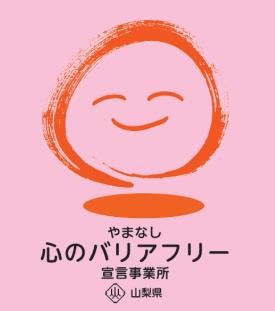 所在地   甲府市酒折１丁目１０－３２担当部署　 －（登録なし）担当者   －（登録なし）電話番号   ０５５－２３５－９２０４ＦＡＸ番号   ０５５－２５７－２２５３事業所名 山梨トヨペット株式会社 （本店 ・ ８支店）宣言内容 ◇　全ての障害者に対して、障害を理由とする不当な差別をいたしません。◇　全ての障害者に対して、合理的な配慮の提供に努めます。◇　障害者と障害者でない者が相互に人格と個性を尊重し合いながら共に暮らすことができる共生社会の構築に係る取組を進めます。主な取組 ○　あけぼの医療福祉センター等を構成施設とする社会福祉村へ、年間を通してボランティア活動等を行っています。２月：節分の日に併せ鬼に扮しての慰問　　５月：苗木の寄贈１０月：社会福祉村に備えた敷地内の清掃活動　など○ 山梨県肢体不自由児協会が実施する「療育キャンプ」に、社員がボランティアスタッフとして参加しています。○ 全店舗に「介助専門士」を配置し、ウェルキャブステーション（弊社竜王店）には「サービス介助士」２級資格保有者を２名配置しています。○ リオパラリンピック走り高跳びに出場した鈴木徹選手による社内講話会を開催し、障害に対する理解を深めています。